 CITY CLIPS  	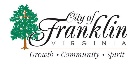  January 2018     							www.franklinva.com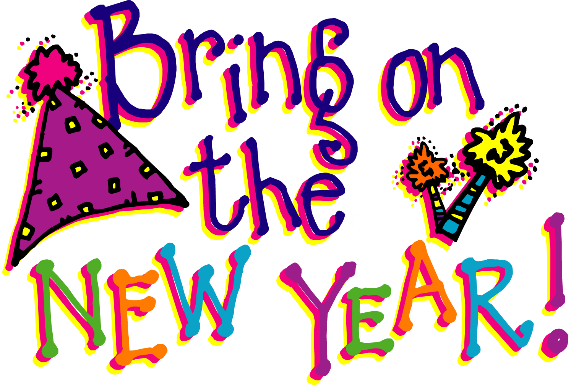 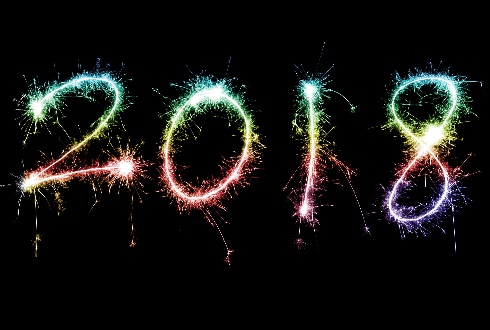 Our offices will be closed 1/1 and 1/2 , 1/12 and 1/15… trash will be picked up as regularly scheduled.City of Franklin residents who own vehicles with over 100,000 miles as of January 1, 2018 can bring their “pink” state inspection slip showing the odometer reading OR you may bring the vehicle to City Hall’s back entrance on First Avenue and have a clerk in the Commissioner of the Revenue’s Office to come out and read your odometer during the month of January.  Office hours are 8:30-5:00 Monday thru Friday.There is no automatic forgiveness in the tax valuation because your vehicle has over 100,000 miles,depending on the model and age of your vehicle it could add value.The Wampler-Eanes Appraisal Group, Ltd has started the 2018 General Reassessment.  Members of the reassessment team have started visiting properties to take exterior pictures and measurements of your property in order to determine the fair market value. If you are not at home, a yellow card will be left on your front door to let you know he/she has been at your property.  If the assessor needs further information he will leave his/her phone number to get in touch with them. The Assessors have photo I.D.’s and will have magnetic “City Reassessment” signs on their vehicles.  The field assessments are expected to be completed in February 2018 and the notices of the proposed change in the assessed value will be mailed to property owners in March 2018. The notices will give the details on the method of appealing the proposed assessed value.If residents have any questions, please call Brenda Rickman, Commissioner of the Revenue at 562-8548 or Betty Tarkington 562-4870.Message from the Treasurer’s Office.Real Estate and Personal Property Tax bills for 2017 have been sent out.   1st half of RE2017 and PP2017 taxes are due date is December 05, 2017.  To void penalty of 10% please pay on or before the due date.  If you have not received your tax bill, please call 757-562-8536 or 757-562-8540 to inquire, or stop by the Treasurer’s office.  Not receiving your bill does not exempt from being charged penalty and interest if not paid by the Tax due date.  Please notify the Treasurer’s office if your taxes have been previously paid by your Mortgage Company and you have recently paid off your mortgage, so that we may mail you your Tax bill.The Treasurer’s office continues to sell EZ Passes.  For more information, please stop by the Treasurer’s office or call 757-562-8540 or 757-562-8536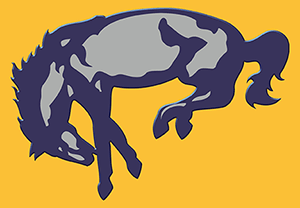 For FCPS SPORTS SCHEDULES, please visit:http://www.tririversdistrictva.org/g5-bin/client.cgi?G5genie=302&school_id=4